Экстремизм и терроризм - реальная угроза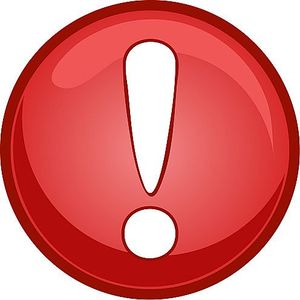 Современное российское общество переживает трансформацию системы ценностей, обусловленную модернизацией общественной жизни. Происходящие перемены в определенной степени сопровождаются напряженностью в межнациональных отношениях, межэтническими конфликтами, в силу чего появляются различные оппозиционные группы, пытающиеся добиться желаемого для них результата через экстремизм и терроризм.В настоящее время экстремизм и терроризм являются реальной угрозой национальной безопасности Российской Федерации. Экстремизм — это исключительно большая опасность, способная расшатать любое, даже самое стабильное и благополучное, общество.Одним из ключевых направлений борьбы с экстремистскими и террористическими проявлениями в общественной среде выступает их профилактика.Профилактика экстремизма и терроризма — это не только задача государства, но и задача  представителей гражданского общества. Особая миссия при этом должна отводиться семье и школе, ведь не секрет, что социальная и материальная незащищенность, частый максимализм в оценках и суждениях, психологическая незрелость и значительная зависимость от чужого мнения, дают возможность легкого распространения радикальных идей среди молодежи.Правовые и организационные основы противодействия экстремистской деятельности, ответственность за осуществление экстремистской деятельности определены Федеральным законом Российской Федерации от 25.07.2002 № 114-ФЗ «О противодействии экстремистской деятельности».В Российской Федерации к экстремистской деятельности  отнесены:публичное оправдание терроризма и иная террористическая деятельность;возбуждение социальной, расовой, национальной или религиозной розни; пропаганда исключительности, превосходства либо неполноценности человека по признаку его социальной, расовой, национальной, религиозной или языковой принадлежности или отношения к религии;нарушение прав, свобод и законных интересов человека и гражданина в зависимости от его социальной, расовой, национальной, религиозной или языковой принадлежности или отношения к религии;совершение преступлений по мотивам, указанным в пункте "е" части первой статьи 63 Уголовного кодекса Российской Федерации;пропаганда и публичное демонстрирование нацистской атрибутики или символики либо атрибутики или символики, сходных с нацистской атрибутикой или символикой до степени смешения;публичные призывы к осуществлению указанных деяний либо массовое распространение заведомо экстремистских материалов, а равно их изготовление или хранение в целях массового распространения;организация и подготовка указанных деяний, а также подстрекательство к их осуществлению.К уголовной ответственности за совершение таких преступлений в последние годы часто привлекаются несовершеннолетние, входящие в состав неформальных молодежный объединений, идеологией которых является ненависть к лицам иной национальности, социально незащищенным слоям населения. Так по ст.282 УК РФ (возбуждение ненависти или вражды, а равно унижение человеческого достоинства) все более часто осуждаются несовершеннолетние, действия которых выражаются в размещении в сети «Интернет» видеороликов пропагандистского характера со сценами насилия над лицами по мотивам нетерпимости и ненависти к расе, национальности и происхождению, публикуются текстовые документы под названием «Пособие по уличному террору» и т.д., с которыми знакомятся пользователи сети. Терроризм является наиболее опасной формой экстремизма.Правовые и организационные основы противодействия террористической деятельности определены Федеральным законом от 06.03.2006 г. № 35-ФЗ "О противодействии терроризму", Указом Президента Российской Федерации от 15.02.2006 № 116 "О мерах по противодействию терроризму".К террористическим преступлениям относятся — террористический акт, захват заложника, организация незаконного вооруженного формирования и участие в нем, угон воздушного или водного транспорта либо железнодорожного состава и ряд других.Одним из распространенных преступлений, относящихся к категории террористических, является преступление, предусмотренное ст.207 УК РФ – «Заведомо ложное сообщение об акте терроризма». Общественная опасность данного преступления заключается в нарушении нормального функционирования государственно-властных институтов, отвлечении сил органов охраны правопорядка на проверку ложных сообщений, а также специальных служб, призванных оказывать в чрезвычайных ситуациях помощь населению (бригады МЧС, скорой помощи, пожарной охраны и т.д.), нарушении прав и охраняемых законом интересов граждан.Как показывает судебная практика, причины совершения данного преступления самые разные — от душевных расстройств до желания развлечься.Вместе с тем, за такие "развлечения" предусмотрено уголовное наказание до 3 лет лишения свободы, а уголовной ответственности по ст.207 УК РФ подлежат лица, достигшие 14-ти лет, а имущественный и материальный ущерб, связанный с работой бригад скорой помощи, МЧС и иных спасательных служб, призванных оказывать помощь в экстренных случаях и вынужденных проводить проверку ложного сообщения, ложится на плечи виновного лица.Профилактика экстремизма и терроризма — это не только задача государства, но и задача представителей гражданского общества, самих граждан. В случае если Вам стали известны такие факты, вы имеете право и должны обратиться в правоохранительные органы.